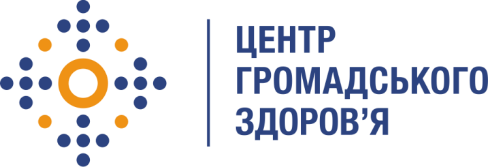 Державна установа «Центр громадського здоров’яМіністерства охорони здоров’я України» оголошує конкурс на відбірконсультанта з підготовки публікації звіту про інфекційні захворювання в Україні за 2015-2019 рокиНазва позиції: Консультант з підготовки публікації про інфекційні захворювання в Україні за 2015-2019 роки.Рівень зайнятості: частковаКількість позицій: 1Період виконання робіт: грудень 2020 рокуРівень зайнятості: 10 днів  Інформація щодо установи:Головним завданнями Державної установи «Центр громадського здоров’я Міністерства охорони здоров’я України» (далі – Центр) є діяльність у сфері громадського здоров’я. Центр виконує лікувально-профілактичні, науково-практичні та організаційно-методичні функції у сфері охорони здоров’я з метою забезпечення якості лікування хворих на cоціально-небезпечні захворювання, зокрема ВІЛ/СНІД, туберкульоз, наркозалежність, вірусні гепатити тощо, попередження захворювань в контексті розбудови системи громадського здоров’я. Центр приймає участь в розробці регуляторної політики і взаємодіє з іншими міністерствами, науково-дослідними установами, міжнародними установами та громадськими організаціями, що працюють в сфері громадського здоров’я та протидії соціально небезпечним захворюванням.Основні обов'язки:Підготувати опис вхідних та вихідних даних, представити загальну методологію аналізу.Підготувати описову частину аналізу інфекційної захворюваності, в тому числі на ТБ та ВІЛ/СНІД за територіями, віковими групами та ключовими групами населення.Описати основні обмеження дослідження.Візуалізувати основні результати аналізу.Надати рекомендації по покращенню системи епіднагляду за інфекційними хворобами.Підготувати макет публікації «Інфекційні захворювання в Україні за 2015-2019 роки».Узгодити проект публікації зі спеціалістами ДУ «Центр громадського здоров’я МОЗ України» та іншими зацікавленими сторонами.Вимоги до професійної компетентності:Вища освіта (медична або технічна). Досвід роботи у проведенні комплексного аналізу даних, наданні експертної оцінки епідситуації, оцінки заходів у сфері епіднагляду за інфекційними хворобами, в тому числі туберкульозом та  ВІЛ-інфекцією/СНІДом.Досвід підготовки методичних рекомендацій, аналітичних звітів, стратегічних документів,  інструктивних матеріалів у сфері епіднагляду. Гарне знання ділової української мови.Належний рівень роботи з комп’ютером, знання MS Office.Резюме мають бути надіслані електронною поштою на електронну адресу: vacancies@phc.org.ua. В темі листа, будь ласка, зазначте: «249-2020 Консультант з підготовки публікації звіту про інфекційні захворювання в Україні за 2015-2019 роки»Термін подання документів – до 30 листопада 2020 року, реєстрація документів завершується о 18:00.За результатами відбору резюме успішні кандидати будуть запрошені до участі у співбесіді. У зв’язку з великою кількістю заявок, ми будемо контактувати лише з кандидатами, запрошеними на співбесіду (тобто вони стають учасниками конкурсу). Умови завдання та контракту можуть бути докладніше обговорені під час співбесіди.Державна установа «Центр громадського здоров’я Міністерства охорони здоров’я України» залишає за собою право повторно розмістити оголошення про вакансію, скасувати конкурс на заміщення вакансії, запропонувати посаду зі зміненими обов’язками чи з іншою тривалістю контракту.